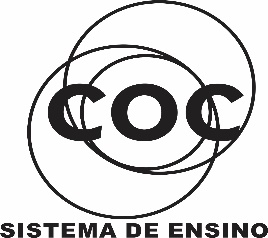 Quais são os valores que justificam a necessidade de preservação de objetos ao longo do tempo?________________________________________________________________________________________________________________________________________________________________A palavra museu teve origem na Grécia Antiga. O que significa a palavra museu?_________________________________________________________________________________________________________________________________________________Museu deve ser associado apenas a acervos antigos? Justifique sua resposta.__________________________________________________________________________________________________________________________________________________O que o museu proporciona àqueles que o visitam?____________________________________________________________________________________________________________________________________________________.Existem diversos tipos de museus,sendo que cada um possui papel importante na interpretação da cultura,assim como na educação de quem o visita. Cite alguns dos principais museus do mundo.____________________________________________________________________________________________________________________________________________________A maioria dos museus possuem programas educativos para orientar o público em relação à forma de se comportar durante as visitas.Quais são os itens que fazem parte do quadro de proibições na hora da visitação de uma mostra?__________________________________________________________________________________________________________________________________________________Descubra a que museu as características a seguir se referem.a)Guarda inúmeras e valiosas coleções,entre elas,as de pintura e escultura.__________________________________________________________________________________________________________________________________________________b) É um dos museus mais visitados da capital paulista.__________________________________________________________________________________________________________________________________________________Que ramos das artes e das ciências eram governadas pelas divindades gregas “filhas da memória”?__________________________________________________________________________________________________________________________________________________Os iorubas é um dos maiores grupos étnicos da Nigéria.Eles possuem uma cultura milenare tradicionalmente africana.Falam a língua ioruba e vivem em grande parte no sudeste da Nigéria. A formação deste povo deu-se em um núcleo aborígene muito antigo,criado em torno da cidade de Ifé,na Nigéria.A oralidade é uma tradição ioruba que se matám até os dias atuais nos “Poemas Sagrados de Ifé”( Ifá é o nome de uma dinvidade africana)Por meio desses poemas essa civilização preserva seu legado onde quer que esteja,na sua terra natal ou até mesmo em outras partes do mundo,como o continente americano. Em qual região da Nigéria vivem os iorubas?__________________________________________________________________________________________________________________________________________________Qual a importância dos “Poemas Sagrados” para a cultura ioruba?__________________________________________________________________________________________________________________________________________________Cite dois instrumentos musicais que tem origem ioruba e que são usados nas músicas brasileiras.__________________________________________________________________________________________________________________________________________________Outra importante manifestação da cultura africana nas terras brasileiras é a capoeira. Como se originou a capoeira no Brasil?__________________________________________________________________________________________________________________________________________________As pinturas dos azulejos resultam da influência das porcelanas chinesas,que usavam essas cores. No ínicio do século XVI os portugueses usam tais cores em suas gravurauais eram estas cores?______________________________________________________________________________________________________________________________________________________________QUESTÃO 01 QUESTÃO 02 QUESTÃO 03 QUESTÃO 04 QUESTÃO 05 QUESTÃO 06 		QUESTÃO 07 	QUESTÃO 08 QUESTÃO 09 QUESTÃO 10QUESTÃO 11QUESTÃO 12QUESTÃO 13